Agnieszka Goszczyńska
Centrum Informacyjno-Biblioteczne UM w ŁodziSprawozdanie z wyjazdu w ramach programu Erasmus+W dniach 12-16 czerwca 2023 roku odbyłam podróż w celach szkoleniowych w ramach Programu Erasmus do Trondheim (Norwegia). Podczas wyjazdu uczestniczyłam w szkoleniach zorganizowanych przez European Association for Health Information and Libraries (EAHIL), odbywających się na terenie Norweskiego Uniwersytetu Naukowo-Technicznego (NTNU). Zajęcia odbywały się w małych grupach i opierały się na ścisłej współpracy zarówno pomiędzy uczestnikami a prowadzącym, jak również między samymi uczestnikami podczas wykonywania przydzielonych im zadań. Taki interaktywny charakter zajęć pozwolił na bezpośrednie zaangażowanie się w praktyczne ćwiczenia i wymianę doświadczeń. Udział w szkoleniu (Continuing Education Courses) zatytułowanym "Publication strategy and the changing landscape of predatory practices", pozwolił mi pogłębić wiedzę na temat strategii publikacyjnych.  Ponadto, wzięłam także udział w warsztatach takich jak: “RDM Mission: A card-based educational escape game on research data management - Can you solve it in time?” i “Opening Science in the entire research workflow oraz ¨Exchange of experiences: How can medical research libraries support open science practices of their researchers? (Professionals Connected). " Zaowocowało to  poszerzeniem wiedzy na temat zarzadzania danymi badawczymi, trendów rozwoju wsparcia Otwartej Nauki.Wyjazd zaliczam do bardzo udanych – dowiedziałam się wielu faktów o funkcjonowaniu bibliotek akademickich w Europie  –  interesująco było porównać to, jak działa nasza biblioteka i nasz uniwersytet z innymi bibliotekami medycznymi. Kilka prezentacji było bardzo inspirujących, zwłaszcza w kwestii udostępniania publikacji i danych badawczych w otwartym dostępie czyli w tym zakresie, który stanowią moje obowiązki pracy w CIB. 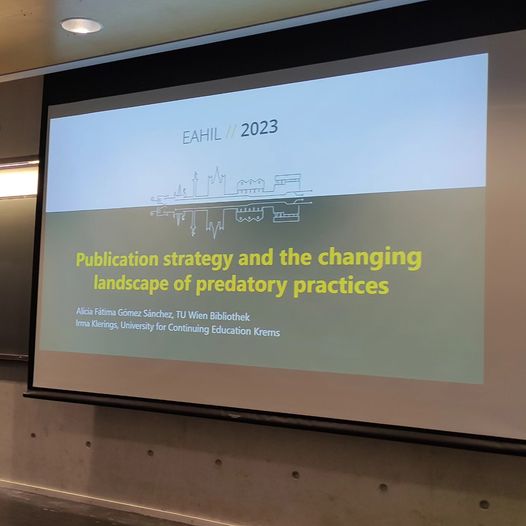 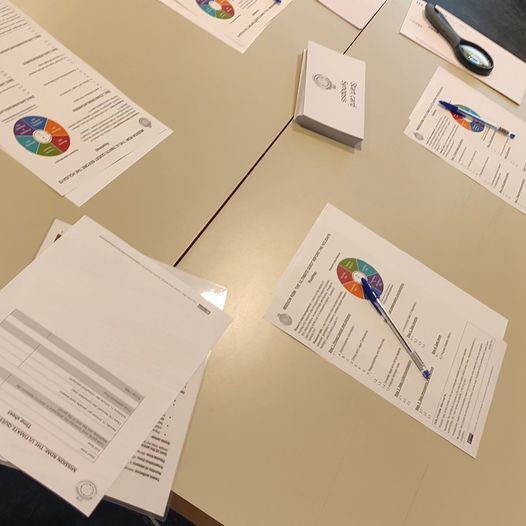 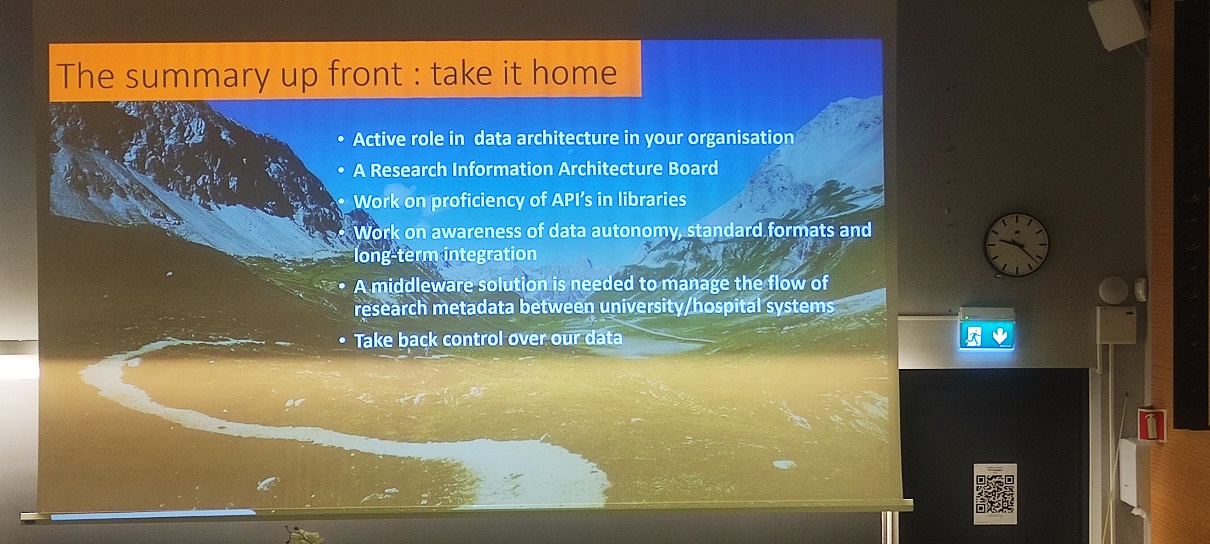 